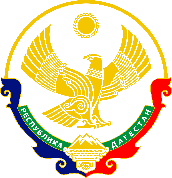 МИНИСТЕРСТВО ОБРАЗОВАНИЯ И НАУКИ                                                         РЕСПУБЛИКИ ДАГЕСТАНМУНИЦИПАЛЬНОЕ КАЗЕННОЕ ОБЩЕОБРАЗОВАТЕЛЬНОЕ УЧРЕЖДЕНИЕ «ХКЕМСКАЯ ОСНОВНАЯ ОБЩЕОБРАЗОВАТЕЛЬНАЯ ШКОЛА368730 с.Хкем ул. Центральная, 1, 8928837-71-23, e-mail: chkemschooll@ro.ru	ПРИКАЗ        от «01» марта  2021 г.                                                                                                                              № 23Об участии в проведении Всероссийских проверочных работ.В рамках проведения Всероссийских проверочных работ (далее – ВПР) на основании приказа  КУ УО МР «Ахтынский район» №____ от «___»__________2021 г.Приказываю:1. Провести Всероссийские проверочные работы (далее – ВПР) в соответствии с планом-графиком (приложение 1).2. Назначить организаторами в аудиториях:- в 4 классах Девлетханова Т.М..- в 5 классе Гаджиева М.Р.- в 6 классах Магарамова З.А.- в 7 классах Эмирова Ф.К.- в 8 классах Эйланбекова К.Г.2. В соответствии с порядком проведения ВПР провести проверочную работу в 4 классах на следующих уроках:– по русскому языку (часть 1) 03.05.2021 г. на 2 уроке;– по русскому языку (часть 2) 04.05.2021 г. на 2  уроке;– по математике 11.05.2021 г. на 2 уроке– по окружающему миру 06.05.2021 г на 2 уроке.3. Выделить для проведения ВПР следующие помещения:–по русскому языку (6 человек) 1 класс кл. помещения №1,.–по математике (6 человек 1 класс кл. помещения №1,.–по окружающему (6  человек 1 класс кл. помещения №1,4. В соответствии с порядком проведения ВПР провести проверочную работу в 5 классах на следующих уроках:–  по истории 18 марта на 2 уроке;– по биологии20 марта на 2 уроке–по математике17 марта на 2 уроке– по русскому языку15 марта на 2 уроке5. Выделить для проведения ВПР в 5 классах следующие помещения:– по истории (3 человек) кабинет №1– по биологии (3 человек) кабинет №1– по математике (3 человек) кабинет №1– по русскому языку(3 человек) кабинет №16. В соответствии с порядком проведения ВПР провести проверочную работу в 6 классах на следующих уроках:– по географии15 апреля на 2 уроке;– по истории 9 апреля на 2 уроке–по биологии 13 апреля на 2 уроке–по обществознанию 17 апреля на 2 уроке – по русскому языку 6 апреля на 2 уроке–по математике 2 апреля на 2 уроке7. Выделить для проведения ВПР в 6 классах следующие помещения:– по географии (2 человек) классные помещения № 2– по истории (2 человек)) классные помещения № 2.– по биологии (2человек) классные помещения № 2.– по обществознанию (2 человек) классные помещения №№ 6,7.– по русскому языку (2человек) классные помещения №№ 6,7.– по математике (2 человек) классные помещения №№ 6,7.8. В соответствии с порядком проведения ВПР провести проверочную работу в 7 классах на следующих уроках:– по иностранному языку14 апреля на 2 уроке– по обществознанию 21 апреля на 2 уроке– по русскому языку 1 апреля на 2 уроке– по биологии 10 апреля на 2 уроке– по географии 19 апреля на 2 уроке– по математике 5 апреля на 2 уроке– по физике 23 апреля на 2 уроке– по истории 7 апреля на 2 уроке9. Выделить для проведения ВПР в 7 классах следующие помещения:– по иностранному языку (3 человек) классное помещения №3.– по обществознанию (3 человек) классные помещения № 3– по русскому языку (3 человек) классные помещения № 3.– по биологии (3 человек) классные помещения № 3.– по географии (3 человек) классные помещения № 3– по математике(3 человек) классные помещения № 3– по физике (3 человек) классные помещения № 3.– по истории (3 человек) классные помещения № 3.10. В соответствии с порядком проведения ВПР провести проверочную работу в 8 классах на следующих уроках:– по обществознанию 7 мая на 2 уроке– по биологии 30 апреля на 2 уроке– по физике 13мая на 2 уроке– по географии 5 мая на 2 уроке– по математике 24 апреля на 2 уроке– по русскому языку 27 апреля на 2 уроке– по истории 28 апреля на 2 уроке– по химии 17 мая на 2 уроке11. Выделить для проведения ВПР в 8 классах следующие помещения:– по обществознанию (2 человек) классные помещения №1, – по биологии(2 человек) классные помещения №1, – по физике (2 человек) классные помещения №1, – по географии(2 человек) классные помещения №1, – по математике(2 человек) классные помещения №1, – по русскому языку(2 человек) классные помещения №1, .– по истории(2 человек) классные помещения №1, – по химии (2 человек) классные помещения №1, 16. Назначить ответственным организатором проведения ВПР по образовательной организации Магарамовой З.А. и передать информацию об ответственном организаторе (телефон) муниципальному (региональному) координатору.17. Ответственному организатору проведения ВПР Магарамовой З.А17.1. Обеспечить проведение подготовительных мероприятий для включения образовательной организации в списки участников ВПР, в том числе, авторизацию в ФИС ОКО (https://lk-fisoko.obrnadzor.gov.ru/ раздел «Обмен данными»), получение логина и пароля доступа в личный кабинет образовательной организации, заполнение опросного листа ОО -  участника ВПР, получение инструктивных материалов и др. Внести необходимые изменения в расписание занятий образовательной организации в дни проведения ВПР и довести до сведения родителей изменения в расписании занятий.17.2.Утвердить состав экспертов для проверки ВПР:17.3. Всем лицам, задействованным в проведении и проверке ВПР, обеспечить режим информационной безопасности на всех этапах.17.4.  Скачать в личном кабинете в ФИС ОКО протокол проведения работы и список кодов участников. Распечатать бумажный протокол и коды участников. Разрезать лист с кодами участников для выдачи каждому участнику отдельного кода.17.5. Скачать комплекты для проведения ВПР в личном кабинете ФИС ОКО до дня проведения работы для 4-8, классов. Для каждой ОО варианты сгенерированы индивидуально на основе банка оценочных средств ВПР с использованием ФИС ОКО. Даты получения архивов с материалами указаны в плане-графике проведения ВПР 2021.17.6.Распечатать варианты ВПР на всех участников.17.7.Организовать выполнение участниками работы. Выдать каждому участнику код (причём, каждому участнику – один и тот же код на все работы). Каждый код используется во всей ОО только один раз. В процессе проведения работы заполнить бумажный протокол, в котором фиксируется соответствие кода и ФИО участника. Каждый участник переписывает код в специально отведенное поле на каждой странице работы. Работа может выполняться ручками (синей или черной), которые используются обучающимися на уроках.17.8.По окончании проведения работы собрать все комплекты.17.9.В личном кабинете в ФИС ОКО получить критерии оценивания ответов. Даты получения критериев оценивания работ указаны в плане-графике проведения ВПР 2021.17.10.Получить через личный кабинет в ФИС ОКО электронную форму сборарезультатов  ВПР. Даты получения форм сбора результатов указаны в плане-графике проведения ВПР 2021.17.11. Организовать проверку ответов участников с помощью критериев по соответствующему предмету.17.12. Заполнить форму сбора результатов выполнения ВПР, для каждого из участников внести в форму его код, номер варианта работы и баллы за задания. В электронной форме сбора результатов передаются только коды участников, ФИО не указываются. Соответствие ФИО и кода остается в ОО в виде бумажного протокола.17.13. Загрузить форму сбора результатов в ФИС ОКО. Загрузка формы сбора результатов в ФИС ОКО должна быть осуществлена по плану-графику проведения ВПР (приложение 1).17.14. Получить результаты проверочных работ в разделе «Аналитика» в  ФИС ОКО.Назначить организаторами проведения ВПР в соответствующих кабинетах: Классных руководителей при проведении ВПР в своих классах.Организаторам проведения ВПР в соответствующих кабинетах:– проверить готовность аудитории перед проведением проверочной работы;– получить от Сулейманова Т.З. ответственного за проведение ВПР в соответствующих классах материалы для проведения проверочной работы;– выдать комплекты проверочных работ участникам;– обеспечить порядок в кабинете во время проведения проверочной работы;– заполнить бумажный протокол во время проведения проверочной работы;– собрать работы участников по окончании проверочной работы и передать их Сулейманову Т.З. ответственному за проведение ВПР в соответствующей параллели классов.  Обеспечить хранение работ участников до 1 марта 2022 г.Назначить дежурными, ответственными за соблюдение порядка и тишины в соответствующих помещениях во время проведения проверочной работы, следующих сотрудников: Пирсаидов Н.Э., Мусаева И.З		Директор школы _____________ Исмаилов А.И.ПредметклассСостав комиссииРусский язык4Девлетханова Т.М. – председатель комиссии;Гаджиева М.РМагарамова З.АЭмирова Ф.К.Эйланбекова К.Г.Русский язык5Девлетханова Т.М. – председатель комиссии;Гаджиева М.РМагарамова З.АЭмирова Ф.К.Эйланбекова К.Г.Русский язык6Девлетханова Т.М. – председатель комиссии;Гаджиева М.РМагарамова З.АЭмирова Ф.К.Эйланбекова К.Г.Русский язык7Девлетханова Т.М. – председатель комиссии;Гаджиева М.РМагарамова З.АЭмирова Ф.К.Эйланбекова К.Г.Русский язык8Девлетханова Т.М. – председатель комиссии;Гаджиева М.РМагарамова З.АЭмирова Ф.К.Эйланбекова К.Г.Математика4Девлетханова Т.М. – Гаджиева М.РМагарамова З.АЭмирова Ф.К.Эйланбекова К.ГМатематика5Девлетханова Т.М. – Гаджиева М.РМагарамова З.АЭмирова Ф.К.Эйланбекова К.ГМатематика6Девлетханова Т.М. – Гаджиева М.РМагарамова З.АЭмирова Ф.К.Эйланбекова К.ГМатематика7Девлетханова Т.М. – Гаджиева М.РМагарамова З.АЭмирова Ф.К.Эйланбекова К.ГМатематика8Девлетханова Т.М. – Гаджиева М.РМагарамова З.АЭмирова Ф.К.Эйланбекова К.ГБиология6-8Сулейманов Т.З.Химия 8Мусаева И.З.История5-76-8Эмирова Ф.К.Эйланбекова К.Г.География6-8Исмаилов А.И.Обществознание6-8 Джабраилова С.Н.Физика7-8Гамзаева С.Н.Английский яз7Сулейманов Т.З.